VLOGA ZA IZDAJO DOVOLJENJA ZA ČEZMERNO IN PREKOMERNO UPORABO OBČINSKIH CEST DOMANDA DI RILASCIO DEL PERMESSO PER TRASPORTI ECCEZZIONALI SU STRADE COMUNALIPodatki o vlagateljuDati del richiedente Ime, priimek, oz. ime podjetja, pooblaščencaNome, cognome ovvero denominazione dell'impresa, della persona delegata__________________________________________________________________________________________________________________________________________________________________________________________Naslov (ulica, hišna številka, poštna številka, pošta):Indirizzo (via, numero civico, C.A.P.): __________________________________________________________________________________________________________________________________________________________________________________________Davčna številka – ID za DDVCodice fiscale – Partita IVA_____________________________________________________________________________________________IV. Transakcijski račun TRR      Conto corrente C/c_____________________________________________________________________________________________V. Telefon     Telefono_____________________________________VlogaPodpisani vložnik prosim za izdajo dovoljenja za čezmerno in prekomerno uporabo občinskih cest za namen izvajanja prevozov s tovornimi motornimi voziliIl sottoscritto richiede il rilascio del permesso per effettuare trasporti eccezionali su strade comunali per effettuare trasporti con automezzi pesantiI. Znamka in tip vozila    Marca e tipo di veicolo_________________________________________________________________________________________II. Registrska številka vozila    Numero di targa del veicolo_________________________________________________________________________________________III. Največja dovoljena teža      Massa massima autorizzata a pieno carico _________________________________________________________________________________________IV. Vrsta tovora      Tipo di carico__________________________________________________________________________________________V. Predlagana relacija prevoza     Tratta di strada prevista per il trasporto__________________________________________________________________________________________VI. Prevoz bo vršil / lastnik vozila     Il trasporto verrà effettuato da / proprietario dell'automezzo__________________________________________________________________________________________VII. Predlagan datum za izvedbo prevozov       Data proposta per l'esecuzione dei trasporti___________________________________________________________________________________________VIII. Število predvidenih prevozov        Numero previsto dei trasporti_____________________________PrilogeAllegatiSkica predlagane prevozne poti (ni obvezno) / bozza del percorso previsto (non obbligatorio)Fotokopija prometnega dovoljenja (obvezna priloga) / copia del libretto di transito (obbligatorio)Vloga mora biti vložena najmanj 5 dni pred datumom predlaganih prevozov.La domanda deve essere presentata almeno 5 giorni prima della data di effettuazione del trasporto.Skladno s taksno tarifo št. 30 f) po Zakonu o upravnih taksah (Uradni list RS, št. 8/2000, 44/2000 in 81/2000) je treba k vlogi priložiti potrdilo o plačilu upravne takse na TRR Občine Ankaran, TRR: SI56 0141 3613 0309 133, Referenca: SI11 77224-7111002-2017, namen nakazila: plačilo upravne takse, koda namena: OTHR, Znesek: 36,30 EUR oziroma brezplačno za vlagatelje, ki so plačila oproščeni skladno z ZUP.Ai sensi della Legge sulle tasse amministrative (tariffa no 30 f) la domanda deve essere accompagnata dalla prova del pagamento delle tasse amministrative sul conto bancario del Comune di Ancarano: SI56 0141 3613 0309 133, Riferimento: SI11 77224-7111002-2017, scopo del trasferimento: saldo tassa amministrativa, codice: OTHR, importo: € 36,30. Sono esenti da tasse amministrative i richiedenti conformi alla Legge sui procedimenti amministrativi. Ankaran, dne / Ancarano, il						Timbro e firma________________________					                _______________________				(datum / data)											OBČINA ANKARANCOMUNE DI ANCARANOJadranska cesta 66, p. p. 24Strada dell'Adriatico 66, c. p. 246280 ANKARAN – ANCARANO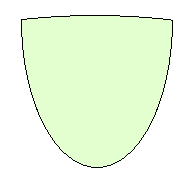 OBČINSKA UPRAVAPROJEKT VZPOSTAVITVEAMMINISTRAZIONE COMUNALEPROGETTO DI ATTUAZIONETel.: +386 (0)5 66 53 000